Управление образования и молодежной политики администрации Уссурийского городского округаМуниципальное бюджетное общеобразовательное учреждение«Средняя общеобразовательная школа № 22»г. Уссурийска Уссурийского городского округа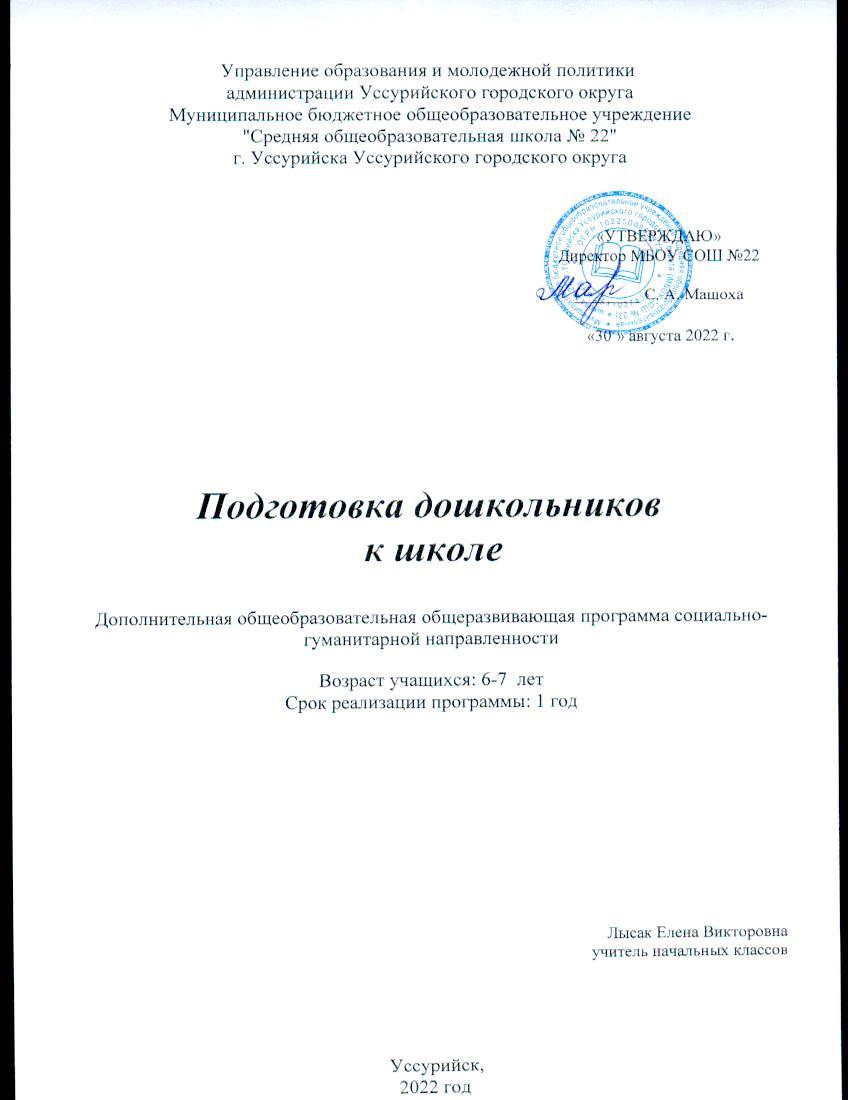 Мой  родной  Приморский край (история)Дополнительная общеобразовательная общеразвивающая программа туристско- краеведческой направленностиВозраст учащихся: 12-16 летСрок реализации программы: 1 годМирошина Ирина Афанасьевнаучитель историиг. Уссурийск2022 годПояснительная записка.В настоящее время остро ощущается необходимость возрождения духовности, изучения культуры своего народа, изучения прошлого и настоящего своей “малой родины”, восстановление духовности для формирования нравственной личности гражданина и патриота своей страны. Неоспорима мысль о том, что малая родина, отечество, родной край играют значительную роль в жизни каждого человека. Частица любимой Отчизны, дорогие сердцу места, близкие душе обычаи. Но мало говорить о любви к родному краю, надо знать его прошлое и настоящее, богатую духовную культуру, народные традиции, природу. Все это относится и к нашим родным местам - к замечательной Приморской земле. Сегодня все больше регионов России создают новые программы и методические разработки, отвечающие давно назревшей потребности воспитывать с детства любовь к своей малой родине, отчему краю. Основной целью программы является формирование гражданских позиций у учащихся. Программа “Мой  родной Приморский край” предназначена для проведения кружков общеобразовательной школе. Программа рассчитана на учащихся 12-16 лет. Программа реализуется в течение учебного года, по 0,5 часа в неделю при 34 учебных неделях.Цели программы:Познакомить учащихся с историко-культурным наследием родного Приморского края; сформировать черты патриотизма и гражданственности; воспитание духовности.Задачи программы:Изучение прошлого и настоящего Приморского края, обычаев, традиций и духовной культуры народов, проживающих в нашем городе и крае.Воспитание патриотизма у учащихся через краеведческие знания о городе и крае.Формирование и сохранение семейных ценностей и традиций.Активизация поисковой деятельности учащихся.Выработка умений по ведению посильной исследовательской работы в области краеведения.Формирование у школьников навыков информационной культуры. Использование Интернет и информационных технологий в изучение краеведения.Пополнение фондов школьной библиотеки работами учащихся по краеведению.Основные направления: Программа “Мой  родной Приморский край” включает следующие основные направления учебной деятельности: историческое, духовное краеведение, краеведение в области литературы и искусства.Формы проведения занятий:Экскурсия.Работа в архивах.Семинары.Презентации.Уроки.Работа с документами.Исследовательская деятельность.Принцип программы: От непосредственных впечатлений и эмоций, которые формируют чувство “малой родины” - к систематизированному знанию о родном крае.Механизм реализации программы:организация экскурсий в МБУК «Уссурийский музей»;пешие экскурсии по городу;сбор материалов;оформление материалов, презентации к 156-летию г. Уссурийска.	Планируемые результаты: ожидается развитие и укрепление у детей чувства любви к родному краю; через знания по истории и культуре родного края происходит формирование личности патриота и гражданина своей страны.Тематическое планирование занятийСписок литературыОсновная 1. Абрамов К. Т. История Дальнего Востока. – М., 1998. 2. История Дальнего Востока СССР с древнейших времен до XVII в. – М., 1989. 3. История Дальнего Востока СССР…(XVII в. – февраль 1917 г.). – М., 1991. 4. Краеведение: Учеб. пособие / Под ред. А. В. Даринского. – М., 1987. 5. Курило Л. В. Краеведение и туризм: Учеб. пособие. – М., 1999. 6. Очерки истории Приморья. – Владивосток, 1996. 7. Памятники истории и культуры Приморского края. Материалы к своду. – Владивосток, 1991. 8. Приморский край. Краткий энциклопедический справочник. – Владивосток, 1997. 9. Физическая география Приморского края. – Владивосток, 1990. Дополнительная 1. Абрамова Н. В. История социально-экономического развития Дальнего Востока в освещении буржуазной периодики (1965–1985 гг.). – Владивосток, 1989. 2. Алексеев А. И. Освоение русскими людьми Дальнего Востока и русской Америки (до конца XIX в.). – М., 1982. 3. Арсеньев В. К. Избранные произведения. В 2-х Т. – М., 1986. 4. Барсенев Ю. И. Особо охраняемые природные территории Приморского края. – Владивосток, 1997. 5. Белоусов А. А. На алтарь отечества: Из истории меценатства и благотворительности в России. – Владивосток, 1999. 6. Бродянский Д. Л. Древности как объект туризма и их охрана // Туризм на Дальнем Востоке: бизнес, инвестиционные стратегии, образование и экология. Материалы регион. науч.-практ. конф. – Владивосток, 2003. С. 69–70. 7. Бродянский Д. Л. Искусство древнего Приморья (каменный век – палеометалл). – Владивосток, 2002. 8. Бродянский Д. Л. Очерки истории дальневосточной археологии. – Владивосток, 2000. 9. Ващук А. С. Социальная политика в СССР и ее реализация на Дальнем Востоке (середина 40–80-х годов XX вв.). – Владивосток, 1998. Сайты в интернете• http://www.fegi.ru/PRIMORYE/GEOGR/unikum.htm• Уникальные природные объекты Приморского края• http://www.fegi.ru/PRIMORYE/GEOGR/unikum.htm• Исторические памятники Приморья• http://www.fegi.ru/PRIMORYE/HISTORY/pam.htm• Археологические памятники«Мой родной  Приморский край».Развитие интереса к прошлому родного края, красотам Приморья, приобщение к культуре и быту народов проживающих в нашем крае, наши земляки участники Великой Отечественной войны.«Мой родной  Приморский край».Развитие интереса к прошлому родного края, красотам Приморья, приобщение к культуре и быту народов проживающих в нашем крае, наши земляки участники Великой Отечественной войны.«Мой родной  Приморский край».Развитие интереса к прошлому родного края, красотам Приморья, приобщение к культуре и быту народов проживающих в нашем крае, наши земляки участники Великой Отечественной войны.«Мой родной  Приморский край».Развитие интереса к прошлому родного края, красотам Приморья, приобщение к культуре и быту народов проживающих в нашем крае, наши земляки участники Великой Отечественной войны.№Тема занятийСодержаниеКол-во часов1Экскурсия по городуЗнакомство с красотами нашего города.22Краеведение - наука о родном крае.Человек и его окружение. Что изучает краеведение. Источники изучения родного края. Творческое задание подобрать стихотворения, пословицы и поговорки о родном крае.13С чего всё начиналось. Далёкое прошлое Приморья. Наш край в древности. Археологические памятники на территории района. Древние государства Бохай и Империя Чжурчженей. Городища. 14Открытие, изучение и освоение Россией Дальневосточных земель. Процесс продвижения России на Восток. Походы Ермака, Казачьего сотника Петра Бекетова, экспедиции Москвитина, Пояркова, Ерофея Хабарова, Ивана Петлина, Г.И.Невельского, Н.Н.Муравьёва-Амурского.25Туристские сокровища ПриморьяЗнакомство с "Восточным  кольцом России" — единый бренд, демонстрирующий многообразный туристский потенциал регионов Дальнего Востока и Забайкалья. (Ливадийский хребет (гора Пидан), Шкотовский район, с. Лукьяновка
Ливадийский хребет (гора Фалаза), Шкотовский район, с. Анисимовка
Ландшафтно-исторический парк "Изумрудная долина", город Уссурийск, с. Утесное и др.
16Коренные малочисленные народности Приморья.Обычаи и традиции коренных малочисленных народов Приморья – удэгейцев, нанайцев, орочей.17Освоение Приморья.Первые русские поселения.История появления на карте района первых русских деревень. Знакомство с бытом и традициями русских в Приморье. Работа с архивным материалом.18Топонимика нашего города Уссурийска и Приморского края. К 156-летию города Уссурийска.Наука топонимика. Объяснение названий населенных пунктов, географических объектов на территории города Уссурийска  и Приморского края.19Вся власть Советам!Революционные события и гражданская война в Приморье.110Откуда пошёл мой родЗнакомство со своей родословной. Создание родословной своей семьи.111Из одного металла льют медаль за бой, медаль за труд.Наш город и район в годы войны. Тыл фронту. Работа с архивными источниками.112Я и мой город, к 156-летию города Уссурийска.Мой город через 10 лет. Создаем проекты домов и зданий нашего города в будущем. 113От чистого истокаСочиняем легенды, предания, рассказы, стихи о любви к родному краю.114Подводим итоги работы кружка за год.Выступление руководителя кружка. Выступления ребят. Творческие отчёты. Выставка работ учащихся.2